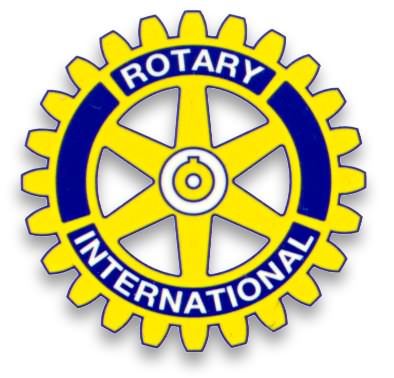 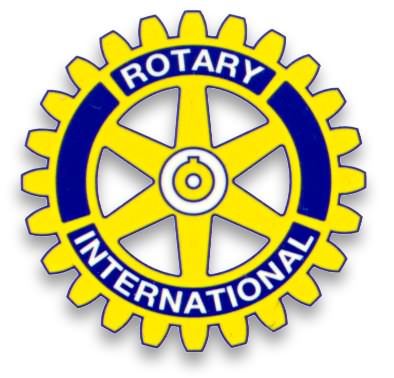  ROTARY GUEST SPEAKER OUTLINE On behalf of the Glacier Valley Rotary Club, we thank you for your commitment to speak at our club’s weekly meeting. As a guest speaker, you have the opportunity to reach a diverse group of leaders in the  community, the preparation and time you will spend is greatly appreciated by our membership.Meeting date/time:  Wednesday, 12:00pm to 1:00pmLocation:  We meet in the Alaska Room located at the far south (or right) end, upstairs near the security check-in area. Please arrive by 11:50am, park in the airport short-term parking lot, bring your parking ticket in with you, we will validate it. Introduce yourself to the Rotary Greeter as you enter the meeting room. A greeter, the Club President or Program Committee Chairs, Max Mertz or George Elgee, will escort you to your seat and get you oriented. Meeting timeline: 11:50 to 12:10pm 	Fellowship and lunch begins 12:10pm	 rings calling the meeting to order, flag salute and invocation 12:10 to 12:35pm	Introduction of guests and club business 12:35pm		Introduction of Speaker(s) 12:35 to 12:55pm	Guest program (see below) 12:55 to 1:00pm 	Questions and answers, final club business 1:00 			Meeting is adjourned Your presentation: Plan to speak for about 20 minutes, leaving time for questions and answers from the membership. Announcing upcoming events is fine, solicitation for funding or donations is not allowed. Membership attendance: Expect 35-45 members and guests to attend. Audio/visual needs: Please contact our Program Committee Chair, George Elgee, via email at George@ermcpa.com or Max Mertz at Max@ermcpa.com    prior to your speaking date for any audio / visual or other special needs.  We have a laptop compatible projector available for your use. Biography: Please provide George or Max with a brief biography to use for your introduction. We look forward to hearing your program, if you have any questions please do not hesitate to contact George Elgee (321-0922) or Max Mertz (957-7131). Thank you!